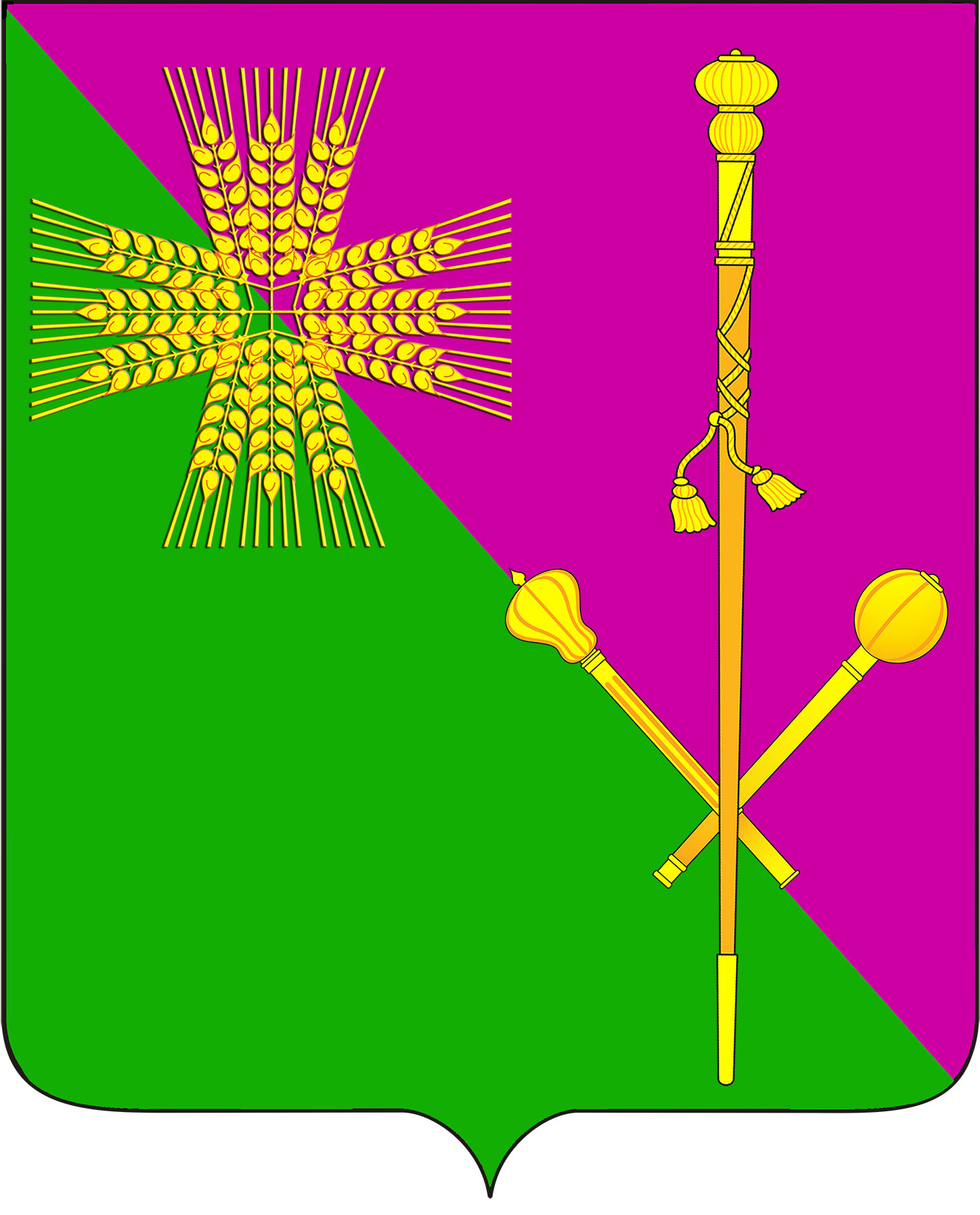 О внесении изменения в постановление администрации Брюховецкого сельского поселения Брюховецкого района 
от 15 февраля 2017 года № 50 «Об утверждении Порядка организации и проведения открытого конкурса по выбору специализированной службы по вопросам похоронного дела на территории Брюховецкого сельского поселения Брюховецкого района»В соответствии с Уставом Брюховецкого сельского поселения Брюховецкого района и в связи с кадровыми изменениями п о с т а н о в л я ю:1. Внести в постановление администрации Брюховецкого сельского поселения Брюховецкого района от 15 февраля 2017 года № 50 
«Об утверждении Порядка организации и проведения открытого конкурса по выбору специализированной службы по вопросам похоронного дела на территории Брюховецкого сельского поселения Брюховецкого района» изменение, изложив приложение № 2 в новой редакции (прилагается).2. Контроль за выполнением настоящего постановления возложить на заместителя главы Брюховецкого сельского поселения Брюховецкого района, начальника отдела по социальным вопросам, торговле, взаимодействию с общественностью и правоохранительными органами С.А. Дашивец.3. Постановление вступает в силу со дня его официального опубликования.Глава Брюховецкого сельского поселения Брюховецкого района                                                          Е.В. СамохинПРИЛОЖЕНИЕк постановлению администрации Брюховецкого сельского поселения Брюховецкого районаот 13.03.2020 № 78 «ПРИЛОЖЕНИЕ № 2к постановлению администрации Брюховецкого сельского поселения Брюховецкого районаот 15.02.2017 № 50СОСТАВконкурсной комиссии по проведению открытого конкурса по выбору специализированной службы по вопросам похоронного дела на территории Брюховецкого сельского поселения Брюховецкого районаГлава Брюховецкого сельского поселения Брюховецкого района	                                                    Е.В. СамохинСамохин Евгений ВалентиновичДашивец Светлана АлександровнаОльховская Мария Николаевнаглава Брюховецкого сельского поселения Брюховецкого района, председатель комиссии;заместитель главы Брюховецкого сельского поселения Брюховецкого района, начальник отдела по социальным вопросам, торговле, взаимодействию с общественностью и правоохранительными, органами, заместитель председателя комиссии;специалист 2 категории отдела по социальным вопросам, торговле, взаимодействию с общественностью           и правоохранительными органами Брюховецкого сельского поселения Брюховецкого района, секретарь комиссии.Члены комиссии:Борисенко Оксана ВладимировнаБобылев Сергей НиколаевичКлимов Сергей ЮрьевичПищикова Ольга Васильевнаспециалист 1 категории отдела по социальным вопросам, торговле, взаимодействию с общественностью           и правоохранительными органами Брюховецкого сельского поселения Брюховецкого района;председатель комиссии по вопросам жилищно-коммунального хозяйства, вопросам благоустройства и землепользования Совета Брюховецкого сельского поселения Брюховецкого района;начальник отдела по строительству, ЖКХ и землепользованию администрации Брюховецкого сельского поселения Брюховецкого района;председатель территориального общественного самоуправления № 27 Брюховецкого сельского поселения Брюховецкого района.».